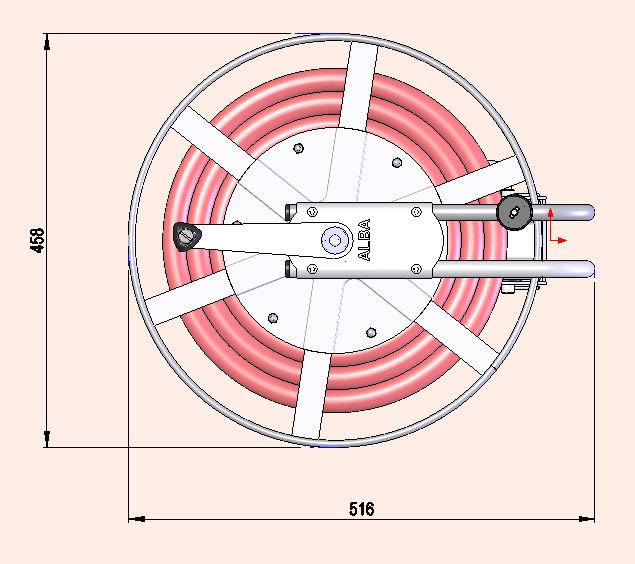 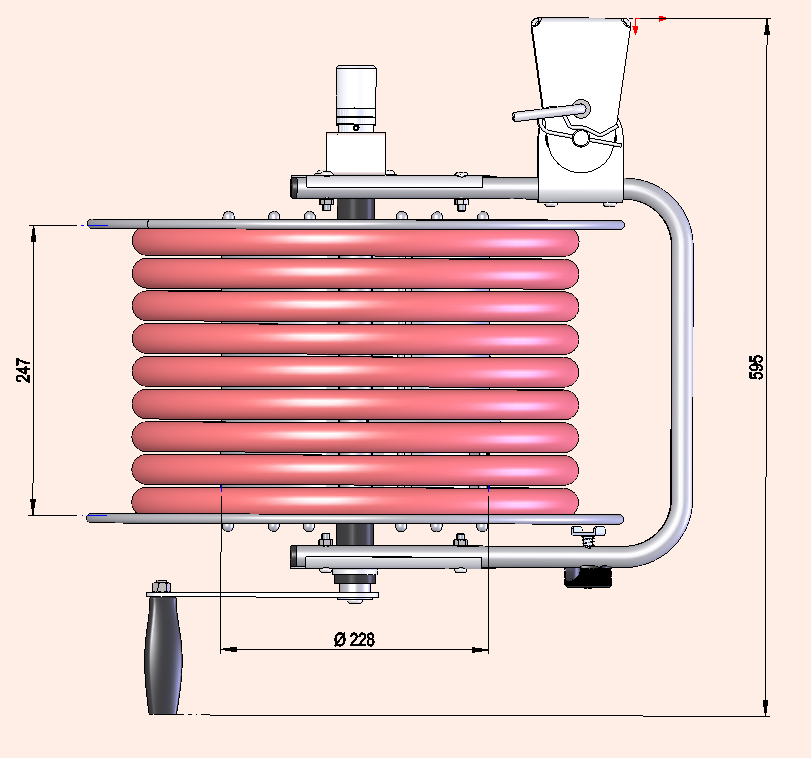 Varenr.ModelTotal-højde ATotal- længde BTotal- bredde CTromle-diam. Indv. ØTromlediam. Udv. ØTromle-bredde  FVægt  
kgALB11428  Status II45851659522845824710,3